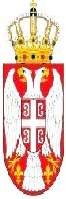 РЕПУБЛИКА СРБИЈА ОПШТИНА РАЧАСкупштина општине Број: 404-30/2024-I-01Дана:24.04.2024 година Р а ч aПоштовани,ПОЗИВ ЗА ПОДНОШЕЊЕ ПОНУДЕПозивамо Вас да у поступку набавке - Услуга ревизије завршног рачуна буџета општине Рача за 2023. годину, доставите понуду:Попуњен, потписан и печатом оверен образац понуде се доставља у оригиналу на адресу општинску управе Рача, Карађорђева 48, 34210 Рача.Понуђач је у обавези да достави и решење АПР-а о регистрацији или да наведе интернет страницу о доступности документа, као и дозволу надлежног органа за обављање делатности коју издаје Министарство надлежно за послове финансија, сагласно чл. 13.- 15. Закона о ревизији (Сл.гласник РС број 73/19).Са понуђачем са најповољнијом понудом ће се након истека рока за подношења понуде приступи закључењу Уговора.Рок достављања понуде је:30.04.2024 година до 10,00 часоваОтварање понуда:30.04.2024 година у 11,00 часоваНачин достављање понуде:Понуда се може доставити поштом или лично на писарницу Општинске управе Општине Рача, и мора стићи до последњег дана рока без обзира на начин на којије послата, на адресу Карађорђева 48. 34210 Рача.Напомена: Неће се прихватати понуде које пристигну путем маила.Потребни услови:Да понуђач располаже неопходним пословним капацитетима, односно да је у претходној обрачунској години (2023) извршио најмање 5 ревизија општинских/градских управа;Да у складу са Законом о ревизији у радном односу са пуним радним временом има најмање 2 лиценциранаовлашћена ревизора;Обавезни елементи понуде:Образац понуде са спецификацијом коју достављамо у прилогу;Потврда наручиоца о реализацији уговора за извршене уговоре са локалним општинским/градским управама (најмање 5 у  2023  години за ревизију звршног рачуна, 2022 године )Копија уговора о реализованим уговора ревизије завршног рачуна (најмање 5 у  2023  години за ревизију звршног рачуна , 2022 године);Оверена копија лиценце овлашћеног ревизора за најмање два ревизора у радном односу.Критеријум за доделу Уговора:Најнижа понуђена ценаНапомена:Уговор се закључује на период до реализацијепредметних услуга.Особа за контакт:Јелена Стевановић, jelena.stevanovic@raca.rs